SEMANA DE 16 A 20 DE AGOSTOCATANDUVAS 16 DE AGOSTO DE 2021.TEMPO_________________NOME COMPLETO:___________________________________________________LER O TEXTO E PINTAR: PINTAR AS PALAVRAS QUE INICIA COM L.OBSERVAR OS 2 TIPOS DE LETRAS DO TEXTO E DAS PALAVRAS.PINTAR AS SÍLABAS LA – LE – LI LO – LU DAS PALAVRAS ABAIXO: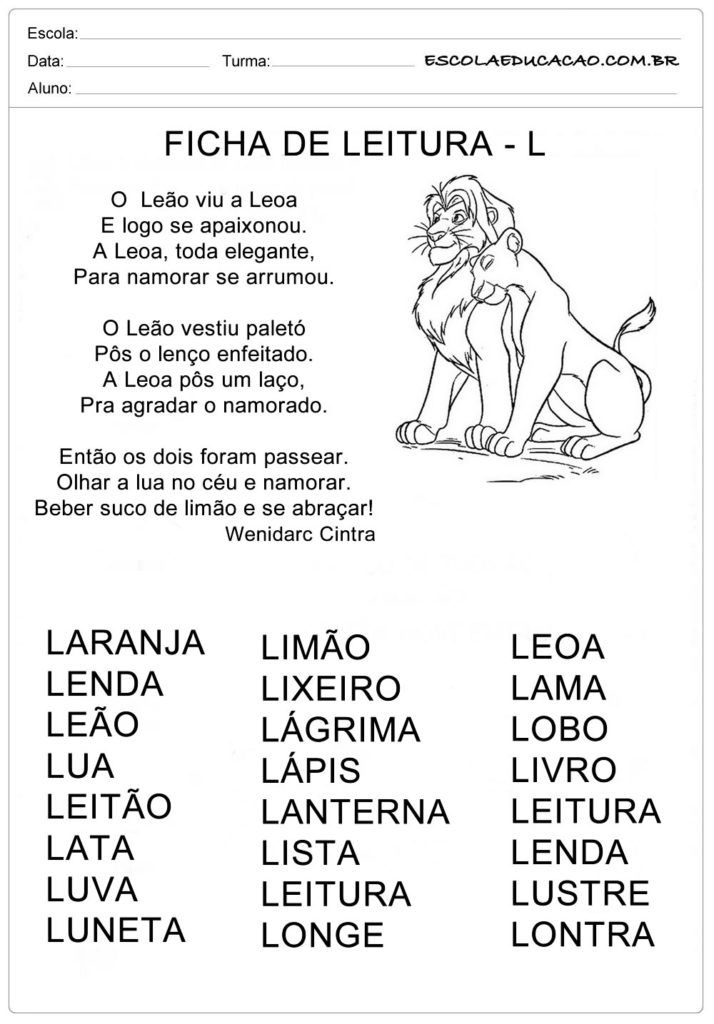 ESCOLHER UMA PALAVRA ACIMA PARA FORMAR UMA FRASE E ILUSTRAR:_____________________________________________________________________________________________________________________________________RESOLVA AS ADIÇÕES COM AS UNIDADES DO MATERIAL DOURADO: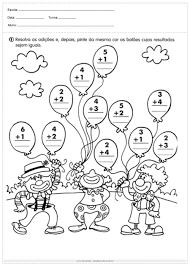 PINTE, RECORTE AS PALAVRAS E COLE NO DESENHOS CORRESPONDENTE: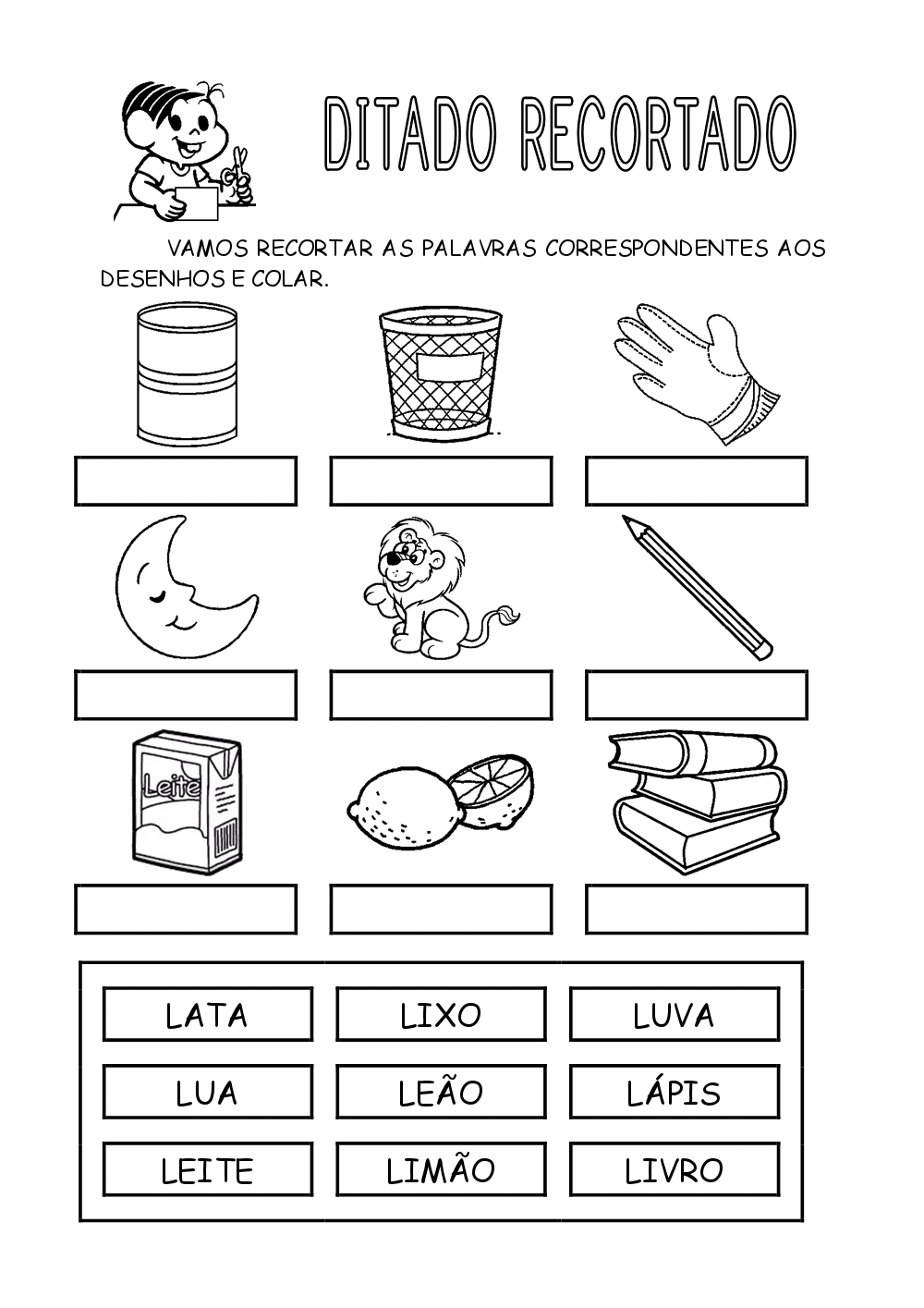 ESCOLA MUNICIPAL DE EDUCAÇÃO BÁSICA ALFREDO GOMES.DIRETORA: IVÂNIA NORA.ASSESSORA PEDAGÓGICA: SIMONE ANDRÉA CARL.ASSESSORA TÉCNICA ADM.: TANIA N. DE ÁVILA.PROFESSORA:  JANETECATANDUVAS – SCANO 2021- 1º ANO turma 1,2,3 